Heldagsåpent i sommerferien 2019Sommerferien nærmer seg med stormskritt, og i den anledning har vi heldagsåpent fra mandag 24/6 t.o.m. fredag 28/6, fra klokken 7.30 til 17.00. Husk å levere barnet innen kl 10.00 hver dag, og barnet må ha med seg en matpakke og drikkeflaske. Se eget skriv om hvilke aktiviteter vi tilbyr i sommerferien VI ØNSKER ALLE EN RIKTIG GOD SOMMER   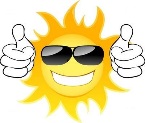 Lever svarslippen under innen fredag 7.juni.-----------------------------------------------------------------------------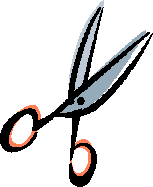 Barnets navn:_______________________________________Fint om dere kan sette på ca oppstart i august her:______________Dager:Kommer:(sett kryss)Kommer ikke:(sett kryss)Mandag 24/6Tirsdag 25/6Onsdag 26/6Torsdag 27/6Fredag 28/6